Муниципальное автономное дошкольное образовательное учреждение детский сад №10 «Колокольчик»Выступление на педагогическом совете«Организация продуктивного общения и взаимодействия в процессе совместной деятельности»Тема выступления - «Педагогическое общение и психологические условия его эффективности» (с элементами тренинговой работы)Подготовила и выступила:педагог-психолог I квал.катег.Бабарина Мария Юрьевнаг.о. Коломна30 октября 2018 год «Педагогическое общение и психологические условия его эффективности»Профессиональная деятельность воспитателя невозможна без педагогического общения. Педагогическое общение представляет собой систему взаимодействия педагога с детьми с целью оказания на них воспитательного воздействия, формирования педагогически целесообразных взаимоотношений и самооценки ребенка, создания благоприятного для психического развития микроклимата.Воспитатель должен стремиться, чтобы его педагогическое общение с детьми было эффективным и в наибольшей степени способствовало их психическому развитию. Для этого ему нужно знать, чего ждут от общения с ним его воспитанники, учитывать изменяющуюся на протяжении детского возраста потребность их в общении со взрослыми, развивать ее. Вступая в общение с детьми в «зоне ближайшего развития», воспитатель может способствовать реализации их потенциальных возможностей.Существует китайская поговорка:“Расскажи мне – и я забуду.  Покажи мне – и я запомню.  Вовлеки меня – и я пойму и чему-то научусь”.Человек усваивает: 10% того, что слышит, 50% того, что видит, 70% того, что сам проговаривает, 90% того, что сам делает.Эффективность педагогического общения зависит от умения воспитателя учитывать возрастные и индивидуальные особенности детей. Различные формы воздействия избирает педагог для общения в аналогичных ситуациях с детьми разного темперамента и возраста. К самым маленьким он чаще выражает особую теплоту, использует ласковые формы обращения, к которым малыш привык в семье. Чуткость и заинтересованность педагог проявляет и в работе с более старшими детьми. Но здесь для создания оптимального характера взаимоотношений от него требуется и умение пошутить, а в случае необходимости — разговаривать серьезно, строго. Отличается и содержание общения воспитателя с разными детьми — учитываются их интересы, склонности, пол, особенности семейной микросреды.Наиболее эффективны в работе с детьми, особенно младшего и среднего возраста, косвенные воздействия, прежде всего воздействия посредством игры, игрового общения.А.С. Макаренко отмечал, что он стал считать себя мастером, когда научился говорить фразу “Иди сюда” с 16 различными интонациями голоса: восклицательным, вопросительным, удивленным, ошеломленным, ироническим, сатирическим, уничижительным, любовным, доносительным, безразличным, саркастическим, патетическим, униженным, насмешливым, прокурорским, жестоким, командирским, пренебрежительным, просительным, презирающим, снисходительным и т.п.Основная цель общения педагога с родителями – объединение совместных усилий для решения конкретной проблемы ребенка. Каждый педагог знает, как нелегко беседовать с «трудными» родителями. На первой фазе общения с «трудными» родителями, необходимо сохранить эмоциональную отстраненность и поддерживать в себе спокойный и охлажденный нейтралитет, т. е. не позволить себе зарядится отрицательными эмоциями этого родителя. Как показывает опыт, необходимо «продержаться» примерно 10-15 минут, пока родитель в форме монолога будет высказывать свои претензии или жаловаться на свою беспомощность. В случае с «агрессивным» родителем, нужно стараться выслушивать молча, оставаться спокойной, уверенной в себе, не теряя вежливой доброжелательности. А в случае с «жалующимся» родителем, спокойно киваем собеседнику головой, вставляем нейтральные фразы: «Я Вас слушаю», «Я Вас понимаю…», «Успокойтесь».Почувствовав нашу нейтральную позицию и эмоциональную отстраненность, родитель начнёт «остывать», его эмоции начнут иссекать и гаснуть. В конце концов, он успокоится, в нем будет формироваться психологическая готовность к конструктивному разговору с нами.Вторая фаза беседы с родителем – конструктивный диалог, обсуждение вариантов решения проблем.Чтобы избежать противостояния с родителями:необходимо проявлять сдержанную доброжелательность и открытость;подчеркнуть значимость родителей в воспитании собственного ребенка;показать родителю свою положительную настроенность по отношению к его ребенку. Когда родитель увидит и почувствует, что педагог заботится о благополучии его ребенка, он перестанет прибегать к «психологической» защите и проявит готовность к сотрудничеству.Не надо стремиться, во что бы то ни стало отстаивать свою позицию, навязывать своё мнение родителям (давление приводит к протесту).Обсуждайте проблему, а не личные качества ребенка и его родителей.Нужно выразить уверенность в том, что если будут организованы совместные усилия семьи и педагогов детского сада, то существующая воспитательная проблема будет успешно решена. «Мы вместе против проблемы, а не против друг друга».Оптимальность педагогического общения зависит и от способности воспитателя использовать сказку, искусство как средство косвенного воздействия на ребенка. Правильно организованное педагогическое общение создает наиболее благоприятные условия для развития творческой активности детей. Выявлено, что именно личностно-деловое общение, удовлетворяющее одновременно потребность в сотрудничестве и в сопереживании, взаимопонимании, в наибольшей степени способствует созданию благоприятного психологического климата в детском саду.Практическая часть выступления(с элементами тренинговой работы)Ведущий: Уважаемые коллеги! Наше занятие-тренинг я предлагаю начать с игры «Найди три отличия». Мы прекрасно понимаем, что личностно-ориентированное общение не возможно без учета индивидуальных особенностей ребенка. Основным методом, позволяющим нам эти особенности выявить, является наблюдение.Игра «Найди 3 отличия»Цель: Отработка навыков наблюдения, установление контактов в общении.Инструкция: встаньте друг против друга, в течение одной минуты партнеры внимательно смотрят друг на друга, стараясь запомнить внешний облик своей «пары». Затем игроки одной шеренги отворачиваются, а каждый участник второй шеренги за определенное время меняет в своей внешности три признака (например, снимает шарфик, меняется с соседом сережками, надевает перчатки и т.д.). Когда игроки первой шеренги поворачиваются лицом к партнерам, задача каждого из них – определить, что же изменилось. Затем игроки меняются ролями.Примечание: Для оживления игры тренер может заранее приготовить некоторые атрибуты.Обсуждение: участники делятся впечатлениями, результатами, возникшими сложностями, трудностями.Игровое упражнение «Нарисуйте корабль»Цель: развитие умения принимать совместные решения, путем переговоров, учитывая как свои интересы, так и интересы партнера, умение взаимодействовать в коллективе. Определение личных качеств ребенка в процессе организованного наблюдения (лидерство, темперамент...)Инструкция: педагогам предлагается подойти к столу, где расположен лист ватмана и один набор карандашей, маркеров, и нарисовать корабль, на которой весь наш коллектив отправится в педагогический процесс. Обсуждение: педагоги обсуждают весь процесс рисования. С какими трудностями столкнулись. Составляется общий список качеств ребенка, которые могли бы мы отметить в процессе выполнения данного задания детьми. Например: лидерство, застенчивость, активность, уровень развития речи, инициативность, дружелюбность и т.д. Упражнение «Опять опоздал»Цель: развитие выразительных движений, необходимых при общении с ребенком. Выявление значимости для детей эмоционально выраженных жестов.Инструкция: «Представьте, что Вы – воспитатель и проводите открытое занятие для педагогов всего района. Вдруг в самый ответственный момент открывается дверь и в нее входит опоздавший Сережа…» Всем участникам раздаются карточки со списком возможных вариантов и номер от 1-26. Это номер высказывания, которое участник должен будет представить с помощью мимики и жестов. Обсуждение: В процессе обсуждения группа отвечает на вопросы:Насколько понятны и выразительны были их жесты?Какие высказывания можно было «изобразить» по-другому?Какие личностные качества развивает данное упражнение?СПИСОК ВЫСКАЗЫВАНИЙ К УПРАЖНЕНИЮ «ОПЯТЬ ОПОЗДАЛ…»Опять опоздал!Что случилось? Я так волнуюсь. Всю валерианку выпила.Как хорошо, что ты пришел!Где ты был?Почему опоздал?Может быть, тебе будильник подарить?Сережа, кушать хочешь?Иди на горшок! Быстро!Подожди минуточку.Не мешай! Отойди! Потом зайдешь!Мой ручки и садись кушать, мой хороший.Поздоровайся с ребятками.Здравствуй, мое солнышко ненаглядное.Как я соскучилась без тебя.Как жаль, что ты опоздал. Мы уже занимаемся.Марш в группу!Садись скорее с нами слушать сказку про Колобка.Чем бы ты хотел заниматься?Это недопустимо! О чем думает твоя мама?Наконец-то! Я так тебя жду!Мешаешь работать, сбиваешь с толку!Закрой дверь!Ласточка моя, голубчик мой!Сереженька, поздоровайся с ребятами.Детки, поздоровайтесь с Сережей.Проходи тихо и не кричи – и так мешаешь.Заключительная частьТЕХНОЛОГИЯ "ЧЕМОДАН, КОРЗИНА, МЯСОРУБКА"Цель: наладить обратную связь, рефлексия впечатлений участников. Предлагается три больших листа, на одном из которых нарисован огромный чемодан, на втором – мусорная корзина и на третьем – мясорубка. На стикере, который приклеивался затем к плакату с изображением чемодана, необходимо написать тот важный момент, который он вынес от работы (в группе, на занятии), готов забирать с собой и использовать в своей деятельности. То, что оказалось ненужным, бесполезным и что можно отправить в "мусорную корзину", т.е. прикрепить ко второму плакату. Что оказалось интересным, но пока не готовым к употреблению в своей работе, то, что нужно еще додумать, доработать, "докрутить" наклеивалось в лист "мясорубка". Листочки пишутся анонимно и по мере готовности приклеиваются участниками самостоятельно.Список использованной литературы:Лютова Е.К., Монина Г.Б. «Тренинг общения с ребенком» - РЕЧЬ Творческий Центр сфера. Санкт-Петербург, 2008 г. «Профилактика синдрома профессионального выгорания педагогов: диагностика, тренинги, упражнения/ авт.- сост. О.И. Бабич. – Волгоград: Учитель, 2009 г. 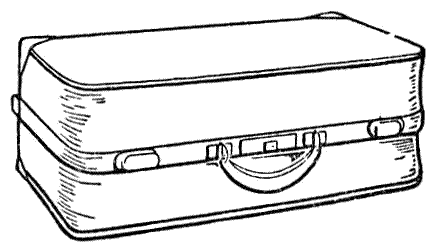 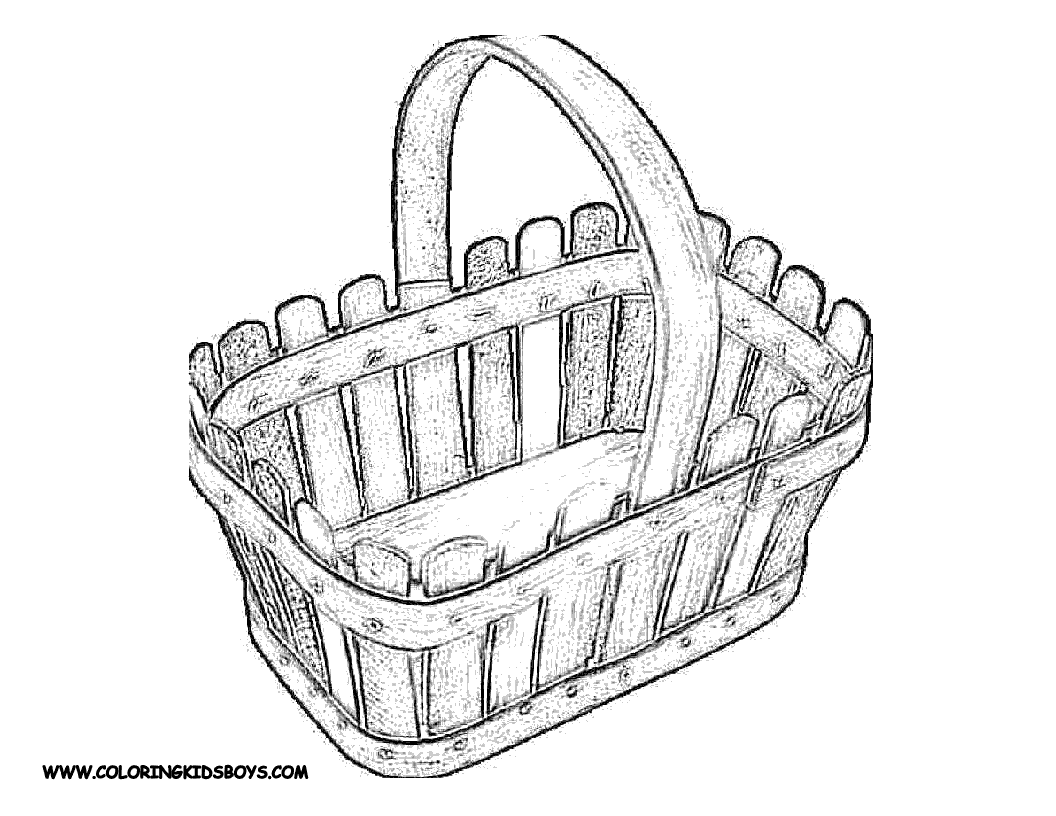 